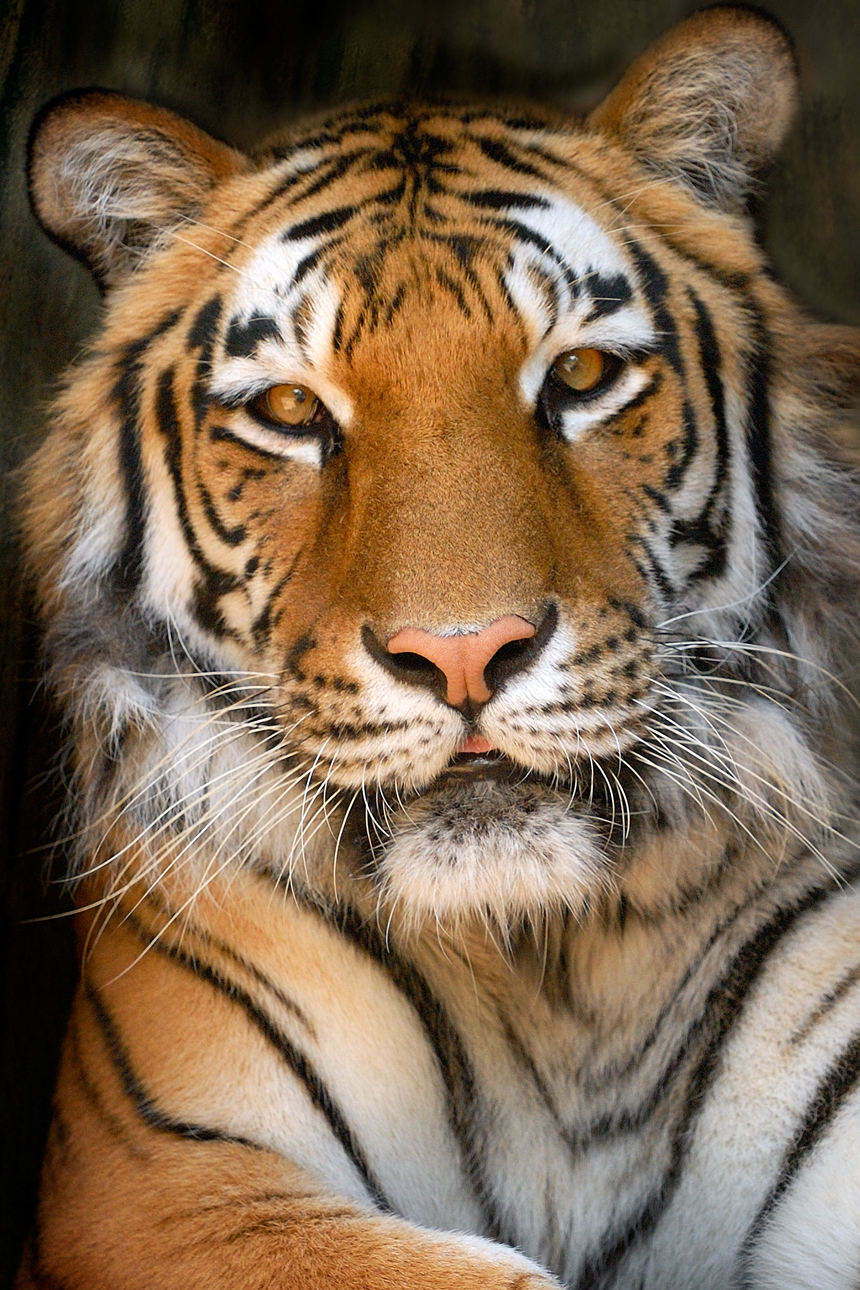 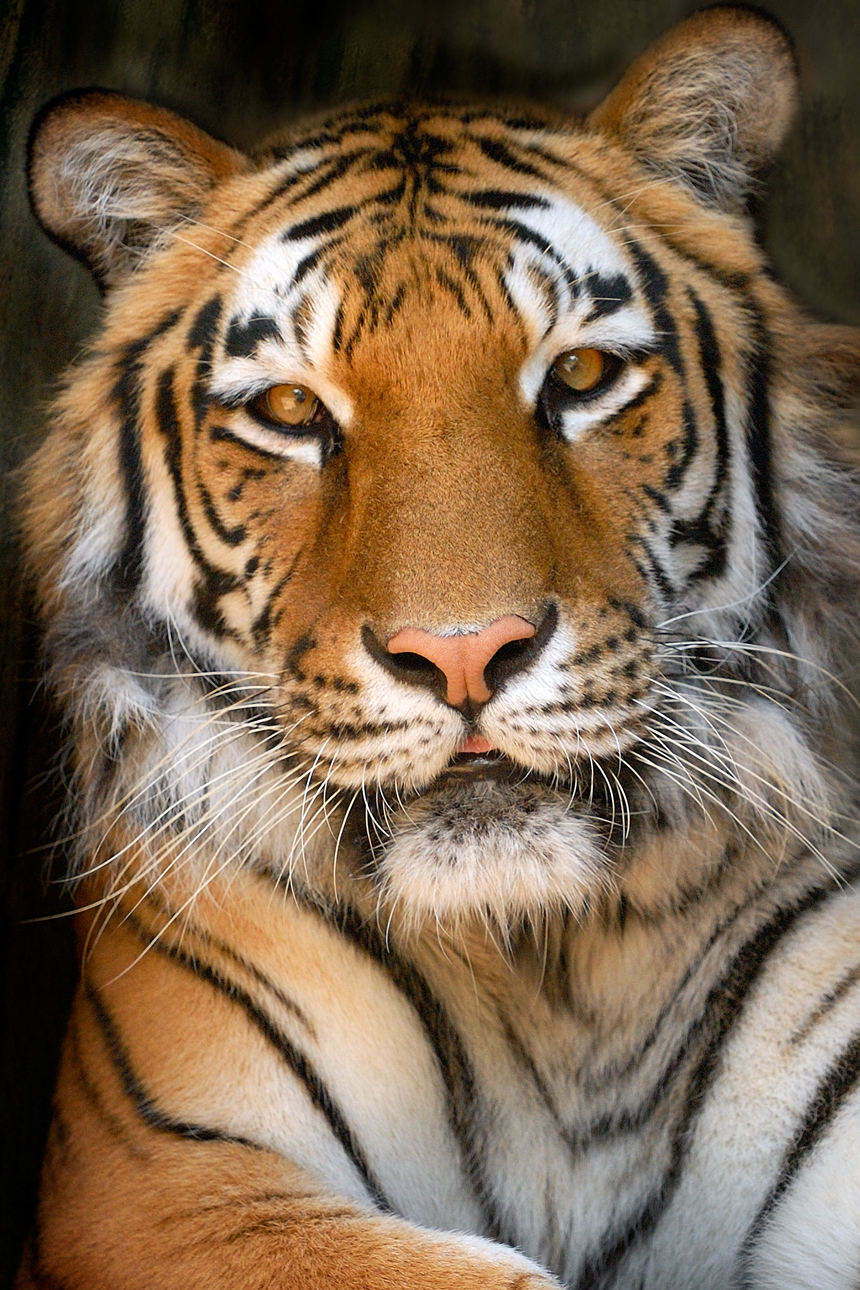 SUNDAYMONDAYTUESDAYWEDNESDAYTHURSDAYFRIDAYSATURDAY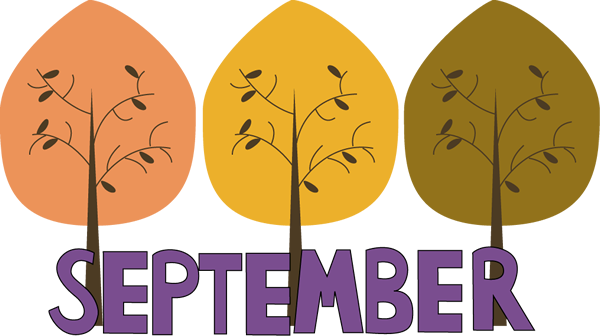 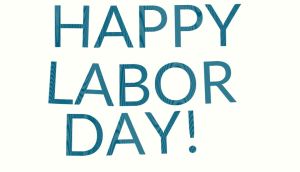 September 3Cheeseburger SlidersOrRotisserie Chicken WrapPeasRed Peppers W / DipChoice of Fruit / MilkSeptember 4 Chicken & WafflesW / GravyOrBacon Egg & CheeseSandwichCorn / TomatoesChoice of Fruit / MilkSeptember 5Mashed Potato BowlW / RollOrHam & Cheese WrapSteamed BroccoliTossed SaladChoice of Fruit / MilkSeptember 6PizzaOrItalian SubBaby CarrotsBaked BeansChoice of Fruit / MilkOffer verses serve -Students must take3 of 5 items to count as a lunch & one must be a fruit or vegetable.September 9No SchoolSeptember 10No SchoolSeptember 11PizzaOr Cheeseburger W/G RollGrape TomatoesBaked BeansChoice of Fruit / Milk September 12General Tso’s Chicken w/ W/G rollOrGrilled Ham & CheeseOriental Vegs/ Rice Baby CarrotsChoice of Fruit / MilkSeptember 13Pulled Pork SandwichOr Turkey & Cheese FlatbreadBroccoliTossed SaladChoice of Fruit / MilkDaily Entrée options include:Chef Or Taco Salad with whole grain roll Or Whole grain P B & J sandwichFruit, Vegetable & milk are includedAll Meals areserved with 1% milk, fat free chocolate, fat free vanilla, fat free strawberry and skimSeptember 16Cheeseburger SubW/G RollOrBBQ Rib SandwichBroccoli w/ CheeseEmoji FriesChoice of Fruit / Milk September 17Walking TacoOrFish NuggetsW/G RollRefried Beans Red Peppers W / DipChoice of Fruit / MilkSeptember 18Shrimp PoppersW / RollOrChicken CheesesteakScallop PotatoesBaby CarrotsChoice of Fruit / MilkSeptember 19Stuffed ShellsBreadstickOrCowboy BurgerGrape TomatoesTossed SaladChoice of Fruit / MilkSeptember 20Pepperoni PizzaOr Meatball SubPeasBaby CarrotsChoice of Fruit / Milk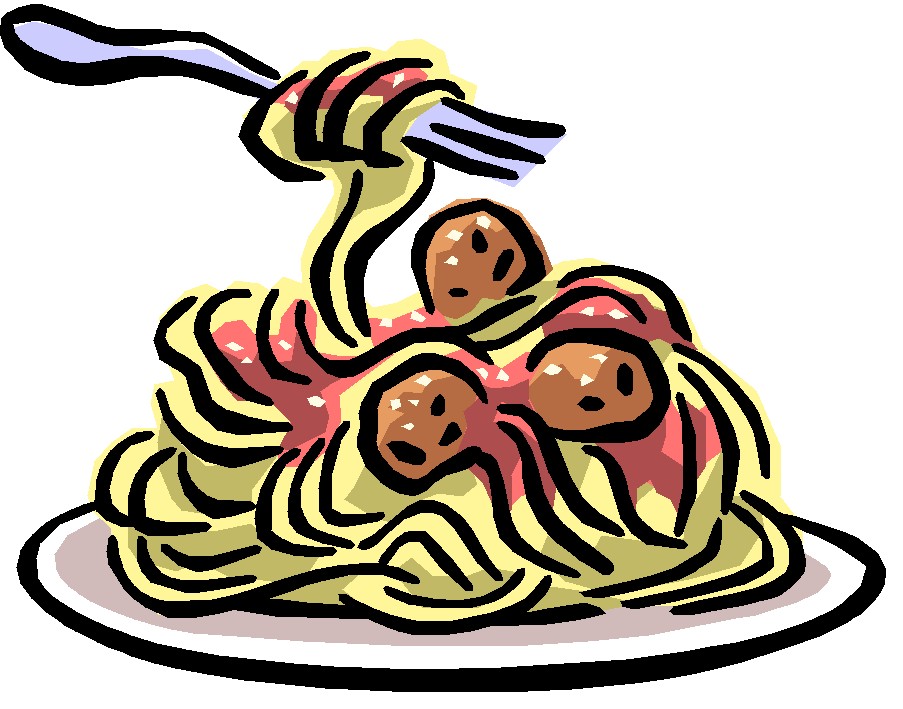 September 23Baked SpaghettiTexas ToastOr Ham & Cheese Pretzel RollRomaine SaladPeasChoice of Fruit / MilkSeptember 24Nacho GrandeOrTurkey Club WrapCheesy BroccoliCucumber W / DipChoice of Fruit / MilkSeptember 25Soft Shell TacosOrBBQ Chicken SandwichBaby CarrotsRefried BeansChoice of Fruit / MilkSeptember 26Macaroni & CheeseOr CalzoneGrape TomatoesGreen BeansChoice of Fruit / MilkSeptember 27 PizzaOr Steak & Cheese WrapRed Bell Peppers w/ dipCorn Choice of Fruit / MilkMiddle/HS Lunch-$ 2.80Milk - .50Reduced - .40No breakfast on two hour delaysSeptember 30 Tomato SoupGrilled CheeseOr Chicken FajitaPeasTossed SaladChoice of Milk / FruitOctober 1Walking TacoOrFish Nuggets W / RollRefried BeansBaby CarrotsChoice of Fruit / MilkOctober 2Cheesesteak OrSpicy Chicken SandwichBaked BeansCeleryChoice of Fruit / MilkOctober 3Hot Turkey Sandwichw/ gravyOrHot DogMashed PotatoBaby CarrotsChoice of Fruit / MilkOctober 4Pepperoni PizzaOrFish Sandwich Broccoli w/ CheeseGrape TomatoesChoice of Fruit / MilkMenu subject to change